Miyazaki International CollegeCourse SyllabusFall 2019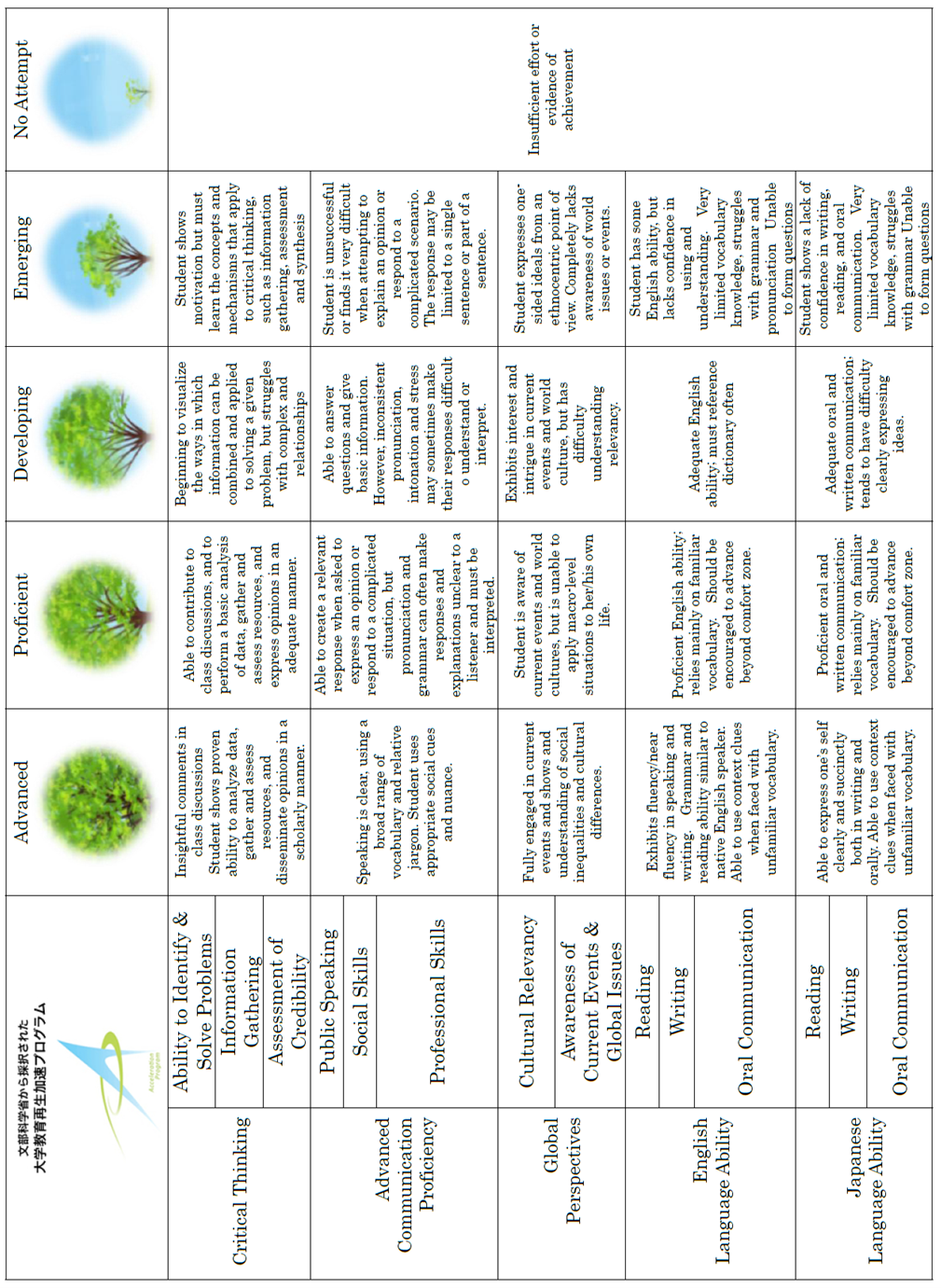 Course Title (Credits)RDG2 - Reading 2 (2 credits)Course Designation for TCDiscipline-related   Language Teacher   Language TeacherInstructorAnne HowardE-mail addressahoward@sky.miyazaki-mic.ac.jpOffice/Ext304/3723Office hoursTuesday and Thursday 3-5 or by appointmentCourse Description:Course Description:Course Description:This second semester course continues to challenge students to develop their reading skills through the use of in-class timed readings and comprehension questions, intensive readings with comprehension and vocabulary building activities, and extensive reading conducted mostly outside of class time. Homework consists of reading for meaning, for pleasure, and for the purpose of vocabulary building. Students also engage with software to work on extensive reading, to develop critical reading skills, and to build and practice vocabulary.This second semester course continues to challenge students to develop their reading skills through the use of in-class timed readings and comprehension questions, intensive readings with comprehension and vocabulary building activities, and extensive reading conducted mostly outside of class time. Homework consists of reading for meaning, for pleasure, and for the purpose of vocabulary building. Students also engage with software to work on extensive reading, to develop critical reading skills, and to build and practice vocabulary.This second semester course continues to challenge students to develop their reading skills through the use of in-class timed readings and comprehension questions, intensive readings with comprehension and vocabulary building activities, and extensive reading conducted mostly outside of class time. Homework consists of reading for meaning, for pleasure, and for the purpose of vocabulary building. Students also engage with software to work on extensive reading, to develop critical reading skills, and to build and practice vocabulary.Course Objectives:Course Objectives:Course Objectives:To increase reading fluency through timed reading practice To increase interest in reading for pleasureTo use dictionaries for learning definitions, collates and parts of speechTo improve understanding of grammar forms encountered in written textTo gain working knowledge up to and including band four of the New General Service ListTo gain skills and strategies for improved reading accuracy, such as previewing, goal awareness, predicting, text annotation, structural awareness, scanning, knowledge consolidation and self-monitoring of comprehensionTo improve inductive critical thinking skills through text analysis.To develop oral and written paraphrasing skillsTo improve reading speedAttainment Objectives for MEXT Teacher Certification: To be able to listen to English in various different genres and themes and to be able to understand the information and thinking to suit the purpose.2) To be able to read English in various different genres and themes and to be able to understand the information and thinking to suit the purpose.3) To be able to speak English (in conversation and presentation) to suit the purpose, scene and situation, etc., for various different themes.4) To be able to write English to suit the purpose, scene and situation, etc., for various different themes.5) To be able to execute language activities that integrate multiple themes.To increase reading fluency through timed reading practice To increase interest in reading for pleasureTo use dictionaries for learning definitions, collates and parts of speechTo improve understanding of grammar forms encountered in written textTo gain working knowledge up to and including band four of the New General Service ListTo gain skills and strategies for improved reading accuracy, such as previewing, goal awareness, predicting, text annotation, structural awareness, scanning, knowledge consolidation and self-monitoring of comprehensionTo improve inductive critical thinking skills through text analysis.To develop oral and written paraphrasing skillsTo improve reading speedAttainment Objectives for MEXT Teacher Certification: To be able to listen to English in various different genres and themes and to be able to understand the information and thinking to suit the purpose.2) To be able to read English in various different genres and themes and to be able to understand the information and thinking to suit the purpose.3) To be able to speak English (in conversation and presentation) to suit the purpose, scene and situation, etc., for various different themes.4) To be able to write English to suit the purpose, scene and situation, etc., for various different themes.5) To be able to execute language activities that integrate multiple themes.To increase reading fluency through timed reading practice To increase interest in reading for pleasureTo use dictionaries for learning definitions, collates and parts of speechTo improve understanding of grammar forms encountered in written textTo gain working knowledge up to and including band four of the New General Service ListTo gain skills and strategies for improved reading accuracy, such as previewing, goal awareness, predicting, text annotation, structural awareness, scanning, knowledge consolidation and self-monitoring of comprehensionTo improve inductive critical thinking skills through text analysis.To develop oral and written paraphrasing skillsTo improve reading speedAttainment Objectives for MEXT Teacher Certification: To be able to listen to English in various different genres and themes and to be able to understand the information and thinking to suit the purpose.2) To be able to read English in various different genres and themes and to be able to understand the information and thinking to suit the purpose.3) To be able to speak English (in conversation and presentation) to suit the purpose, scene and situation, etc., for various different themes.4) To be able to write English to suit the purpose, scene and situation, etc., for various different themes.5) To be able to execute language activities that integrate multiple themes.Course Schedule:Course Schedule:Course Schedule:Lesson TopicContentLesson 1Course introduction Course outline and objectives, review of syllabus, explanation of tools used in the class, expectationsTC attainment objective 1,2 Lesson 2Intensive Reading 1 Comprehension and discussion activities, timed readingTC attainment objective 2, 3Lesson 3Intensive Reading 1 Vocabulary comprehension and discussion activities, timed readingTC attainment objective 2, 3 and 5Lesson 4Intensive Reading 1Homework review, timed readingTC attainment objective 2, 3 Lesson 5Intensive Reading 2 Reading 1 vocabulary test, Reading 2 comprehension and discussionTC attainment objective 2, 3 and 5Lesson 6Intensive Reading 2 Vocabulary comprehension and discussion activities, timed readingTC attainment objective 2, 3Lesson 7Intensive Reading 2Homework review, timed reading TC attainment objective 2, 3 and 5Lesson 8Intensive Reading 3 Reading 2 vocabulary test, Reading 3 comprehension and discussion activitiesTC attainment objective 2, 3 and 5Lesson 9Intensive Reading 3 Vocabulary comprehension and discussion activities, timed readingTC attainment objective 2, 3 and 5Lesson 10Intensive Reading 3Homework review, timed readingTC attainment objective 2, 3 Lesson 11Intensive Reading 4 Reading 3 vocabulary test, Reading 4 comprehension and discussion activities.TC attainment objective 2, 3 and 5Lesson 12Intensive Reading 4 Vocabulary comprehension and discussion activities, timed readingTC attainment objective 2, 3 and 5Lesson 13Intensive Reading 4Homework review, timed readingTC attainment objective 2, 3 Lesson 14Intensive Reading 5Reading 4 vocabulary test, Reading 5 comprehension and discussion activity.TC attainment objective 2, 3 and 5Lesson 15Intensive Reading 5Vocabulary comprehension and discussion activities, timed readingTC attainment objective 2, 3 and 5Lesson 16Intensive Reading 5Homework review, timed readingTC attainment objective 2, 3 Lesson 17Intensive Reading 6Reading 5 vocabulary test, Reading 6 comprehension and discussion activitiesTC attainment objective 2, 3 and 5Lesson 18Intensive Reading 6Vocabulary comprehension and discussion activities, timed readingTC attainment objective 2, 3 and 5Lesson 19Intensive Reading 6Homework review, timed readingTC attainment objective 2, 3 Lesson 20Intensive Reading 7Reading 6 vocabulary test, Reading 7 comprehension and discussion activitiesTC attainment objective 2, 3 and 5Lesson 21Intensive Reading 7Vocabulary comprehension and discussion activities, timed readingTC attainment objective 2, 3 and 5Lesson 22Intensive Reading 7Homework review, timed readingTC attainment objective 2, 3 Lesson 23Intensive Reading 8Reading 7 vocabulary test, Reading 8 comprehension and discussion activitiesTC attainment objective 2, 3 and 5Lesson 24Intensive Reading 8Vocabulary comprehension and discussion activities, timed readingTC attainment objective 2, 3 and 5Lesson 25Intensive Reading 8Homework review, timed readingTC attainment objective 2, 3 Lesson 26Intensive Reading 9Reading 8 vocabulary test, Reading 9 comprehension and discussion activitiesTC attainment objective 2, 3 and 5Lesson 27Intensive Reading 9 Vocabulary comprehension and discussion activities, timed readingTC attainment objective 2, 3 and 5Lesson 28Intensive Reading 10Reading 9 vocabulary test, Reading 10 comprehension and discussion activitiesTC attainment objective 2, 3 and 5Lesson 29Intensive Reading 10 Vocabulary comprehension and discussion activities, timed readingTC attainment objective 2, 3 and 5Lesson 30ReviewReading 10 vocabulary test, overview of final examTC attainment objective 1, 2  Week 16Final ExamReading and vocabularyRequired Materials:Required Materials:Required Materials:A4 writing paper, pens, pencilsJapanese-English, English Japanese dictionary Graded readers (online and from the Library)Handouts provided by teacher/ downloaded by students as necessaryTextbook(s) and web-based software accessA4 writing paper, pens, pencilsJapanese-English, English Japanese dictionary Graded readers (online and from the Library)Handouts provided by teacher/ downloaded by students as necessaryTextbook(s) and web-based software accessA4 writing paper, pens, pencilsJapanese-English, English Japanese dictionary Graded readers (online and from the Library)Handouts provided by teacher/ downloaded by students as necessaryTextbook(s) and web-based software accessCourse Policies (Attendance, etc.):Course Policies (Attendance, etc.):Course Policies (Attendance, etc.):AttendanceStudents will not get any points for attendance because it is expected that they will attend 100% of classes. However, students must attend over 60% of classes to receive a passing grade.Academic HonestyStudents are not allowed to use translation software or Internet translation sites in this or any course at MIC. Although it is fine to work with classmates on homework assignments together, copying homework from classmates is unacceptable and will result in 0% on that assignment for both parties.Assignment SubmissionAny assigned written work (not in the textbook or on the handouts) should submitted in typed format. Keeping backups is strongly recommended! Name, student number, teacher’s name, date, title, and page number(s) and exercise(s) of such assignment as appropriate should be written. Failure to do so may affect one’s grade.Any homework assignments written directly in the textbook or on the handouts must be completed on time to earn points. For assignments reviewed in class, late homework is unlikely to be accepted.AttendanceStudents will not get any points for attendance because it is expected that they will attend 100% of classes. However, students must attend over 60% of classes to receive a passing grade.Academic HonestyStudents are not allowed to use translation software or Internet translation sites in this or any course at MIC. Although it is fine to work with classmates on homework assignments together, copying homework from classmates is unacceptable and will result in 0% on that assignment for both parties.Assignment SubmissionAny assigned written work (not in the textbook or on the handouts) should submitted in typed format. Keeping backups is strongly recommended! Name, student number, teacher’s name, date, title, and page number(s) and exercise(s) of such assignment as appropriate should be written. Failure to do so may affect one’s grade.Any homework assignments written directly in the textbook or on the handouts must be completed on time to earn points. For assignments reviewed in class, late homework is unlikely to be accepted.AttendanceStudents will not get any points for attendance because it is expected that they will attend 100% of classes. However, students must attend over 60% of classes to receive a passing grade.Academic HonestyStudents are not allowed to use translation software or Internet translation sites in this or any course at MIC. Although it is fine to work with classmates on homework assignments together, copying homework from classmates is unacceptable and will result in 0% on that assignment for both parties.Assignment SubmissionAny assigned written work (not in the textbook or on the handouts) should submitted in typed format. Keeping backups is strongly recommended! Name, student number, teacher’s name, date, title, and page number(s) and exercise(s) of such assignment as appropriate should be written. Failure to do so may affect one’s grade.Any homework assignments written directly in the textbook or on the handouts must be completed on time to earn points. For assignments reviewed in class, late homework is unlikely to be accepted.Class Preparation and Review:Class Preparation and Review:Class Preparation and Review:Students are expected to spend at least one hour reviewing and doing homework and one hour preparing for every hour of lesson time. “I was absent” is not an excuse for not completing assignments. If students miss a class, they should be sure to talk with your classmates first to find out what they have missed, then contact the teacher. If students do not understand anything at any time, it is their responsibility to ask questions. If they do not ask questions, the teacher will assume they understand everything. Students are expected to spend at least one hour reviewing and doing homework and one hour preparing for every hour of lesson time. “I was absent” is not an excuse for not completing assignments. If students miss a class, they should be sure to talk with your classmates first to find out what they have missed, then contact the teacher. If students do not understand anything at any time, it is their responsibility to ask questions. If they do not ask questions, the teacher will assume they understand everything. Students are expected to spend at least one hour reviewing and doing homework and one hour preparing for every hour of lesson time. “I was absent” is not an excuse for not completing assignments. If students miss a class, they should be sure to talk with your classmates first to find out what they have missed, then contact the teacher. If students do not understand anything at any time, it is their responsibility to ask questions. If they do not ask questions, the teacher will assume they understand everything. Grades and Grading Standards:Grades and Grading Standards:Grades and Grading Standards:Extensive Reading – 20%In class, and sometimes as homework, we will work on intensive reading (see below). Extensive reading, however, refers to reading a large amount of longer, easier texts, focusing on the meaning. Although some class time will be used for extensive reading, most of it will be done on your own time, and you can decide what you read. You will be required to read a certain total number or words by the end of each month, and complete “quizzes” to prove that you have completed and understood the reading.Timed Reading – 10%During timed reading sessions in class, you will be required to read a short and relatively easy passage as quickly as you can while still understanding the main points. Your timed reading score will be based on later assignments in which you performed well.Vocabulary using Praxis Ed – 10%Continuing from Reading 1, you will be working almost daily on your vocabulary skills and critical reading skills using the online systems provided to you. The goal is to do 80 sessions on praxis ed throughout the semester.Read Theory On-line Reading – 10%The goal is to do 60 quizzes on Read Theory throughout the semester.Intensive Reading & Course Activities – 30%In class, and sometimes as homework, we will work on intensive reading, which is slow, careful reading of a small amount of difficult text, focusing on the language. Assignments consist of reading, preparing for discussion, and completing text or handout exercises. We will go over homework in class. As such, if you do not complete the assignment(s), you will not only get 0 points, but you will also not be able to actively participate in class activities, in turn affecting your participation score as well. It is therefore essential that you complete the assignments to the best of your ability on time.There will be activities and quizzes based on the main readings throughout the semester. Final Exam – 20%The final exam will take place during exam week. Information on the content of the exam will be given in class, but you can expect a reading comprehension test, and a vocabulary test. These will test your vocabulary knowledge and reading skills.Note that for all online work, student efforts will be checked 4 times at regular intervals each semester:Check 1: end of OctoberCheck 2: end of NovemberCheck 3: end of DecemberCheck 4: last class of the semesterDetails of goals for each check will be given in class.Extensive Reading – 20%In class, and sometimes as homework, we will work on intensive reading (see below). Extensive reading, however, refers to reading a large amount of longer, easier texts, focusing on the meaning. Although some class time will be used for extensive reading, most of it will be done on your own time, and you can decide what you read. You will be required to read a certain total number or words by the end of each month, and complete “quizzes” to prove that you have completed and understood the reading.Timed Reading – 10%During timed reading sessions in class, you will be required to read a short and relatively easy passage as quickly as you can while still understanding the main points. Your timed reading score will be based on later assignments in which you performed well.Vocabulary using Praxis Ed – 10%Continuing from Reading 1, you will be working almost daily on your vocabulary skills and critical reading skills using the online systems provided to you. The goal is to do 80 sessions on praxis ed throughout the semester.Read Theory On-line Reading – 10%The goal is to do 60 quizzes on Read Theory throughout the semester.Intensive Reading & Course Activities – 30%In class, and sometimes as homework, we will work on intensive reading, which is slow, careful reading of a small amount of difficult text, focusing on the language. Assignments consist of reading, preparing for discussion, and completing text or handout exercises. We will go over homework in class. As such, if you do not complete the assignment(s), you will not only get 0 points, but you will also not be able to actively participate in class activities, in turn affecting your participation score as well. It is therefore essential that you complete the assignments to the best of your ability on time.There will be activities and quizzes based on the main readings throughout the semester. Final Exam – 20%The final exam will take place during exam week. Information on the content of the exam will be given in class, but you can expect a reading comprehension test, and a vocabulary test. These will test your vocabulary knowledge and reading skills.Note that for all online work, student efforts will be checked 4 times at regular intervals each semester:Check 1: end of OctoberCheck 2: end of NovemberCheck 3: end of DecemberCheck 4: last class of the semesterDetails of goals for each check will be given in class.Extensive Reading – 20%In class, and sometimes as homework, we will work on intensive reading (see below). Extensive reading, however, refers to reading a large amount of longer, easier texts, focusing on the meaning. Although some class time will be used for extensive reading, most of it will be done on your own time, and you can decide what you read. You will be required to read a certain total number or words by the end of each month, and complete “quizzes” to prove that you have completed and understood the reading.Timed Reading – 10%During timed reading sessions in class, you will be required to read a short and relatively easy passage as quickly as you can while still understanding the main points. Your timed reading score will be based on later assignments in which you performed well.Vocabulary using Praxis Ed – 10%Continuing from Reading 1, you will be working almost daily on your vocabulary skills and critical reading skills using the online systems provided to you. The goal is to do 80 sessions on praxis ed throughout the semester.Read Theory On-line Reading – 10%The goal is to do 60 quizzes on Read Theory throughout the semester.Intensive Reading & Course Activities – 30%In class, and sometimes as homework, we will work on intensive reading, which is slow, careful reading of a small amount of difficult text, focusing on the language. Assignments consist of reading, preparing for discussion, and completing text or handout exercises. We will go over homework in class. As such, if you do not complete the assignment(s), you will not only get 0 points, but you will also not be able to actively participate in class activities, in turn affecting your participation score as well. It is therefore essential that you complete the assignments to the best of your ability on time.There will be activities and quizzes based on the main readings throughout the semester. Final Exam – 20%The final exam will take place during exam week. Information on the content of the exam will be given in class, but you can expect a reading comprehension test, and a vocabulary test. These will test your vocabulary knowledge and reading skills.Note that for all online work, student efforts will be checked 4 times at regular intervals each semester:Check 1: end of OctoberCheck 2: end of NovemberCheck 3: end of DecemberCheck 4: last class of the semesterDetails of goals for each check will be given in class.Methods of Feedback:Methods of Feedback:Methods of Feedback:In principle, work will be evaluated and returned within one week of submission. Feedback will be provided in the form of:Written comments on quizzes and assignments;Oral feedback both in class and during office hours;Model answers made available on Moodle and/or class handouts;Automatic feedback provided by online systems used in the course;Peer review and peer evaluation of oral paraphrases;Self-reflection on timed reading scoresIn principle, work will be evaluated and returned within one week of submission. Feedback will be provided in the form of:Written comments on quizzes and assignments;Oral feedback both in class and during office hours;Model answers made available on Moodle and/or class handouts;Automatic feedback provided by online systems used in the course;Peer review and peer evaluation of oral paraphrases;Self-reflection on timed reading scoresIn principle, work will be evaluated and returned within one week of submission. Feedback will be provided in the form of:Written comments on quizzes and assignments;Oral feedback both in class and during office hours;Model answers made available on Moodle and/or class handouts;Automatic feedback provided by online systems used in the course;Peer review and peer evaluation of oral paraphrases;Self-reflection on timed reading scoresDiploma Policy Standards Satisfied by Course Objectives:Diploma Policy Standards Satisfied by Course Objectives:Diploma Policy Standards Satisfied by Course Objectives:Work completed in this course helps students achieve the following Diploma Policy objective(s):1. Advanced thinking skills (comparison, analysis, synthesis, and evaluation) based on criticalthinking (critical and analytic thought)2. The ability to understand and accept different cultures developed through acquisition of a broad knowledge and comparison of the cultures of Japan and other nations3. The ability to identify and solve problems4. Advanced communicative proficiency in both Japanese and EnglishWork completed in this course helps students achieve the following Diploma Policy objective(s):1. Advanced thinking skills (comparison, analysis, synthesis, and evaluation) based on criticalthinking (critical and analytic thought)2. The ability to understand and accept different cultures developed through acquisition of a broad knowledge and comparison of the cultures of Japan and other nations3. The ability to identify and solve problems4. Advanced communicative proficiency in both Japanese and EnglishWork completed in this course helps students achieve the following Diploma Policy objective(s):1. Advanced thinking skills (comparison, analysis, synthesis, and evaluation) based on criticalthinking (critical and analytic thought)2. The ability to understand and accept different cultures developed through acquisition of a broad knowledge and comparison of the cultures of Japan and other nations3. The ability to identify and solve problems4. Advanced communicative proficiency in both Japanese and EnglishNotes:Notes:Notes:You may be required to pay for some digital or printed material in this course.It is your responsibility to seek help if you need it. Please visit the teacher during office hours if you need study advice, and feel free to contact your teacher online. We will be using several online platforms in this course, such as the following:http://praxised.com/http://moodle.miyazaki-mic.ac.jphttp://www.xreading.comhttp://www.readtheory.orghttp://www.socrative.comYou may be required to pay for some digital or printed material in this course.It is your responsibility to seek help if you need it. Please visit the teacher during office hours if you need study advice, and feel free to contact your teacher online. We will be using several online platforms in this course, such as the following:http://praxised.com/http://moodle.miyazaki-mic.ac.jphttp://www.xreading.comhttp://www.readtheory.orghttp://www.socrative.comYou may be required to pay for some digital or printed material in this course.It is your responsibility to seek help if you need it. Please visit the teacher during office hours if you need study advice, and feel free to contact your teacher online. We will be using several online platforms in this course, such as the following:http://praxised.com/http://moodle.miyazaki-mic.ac.jphttp://www.xreading.comhttp://www.readtheory.orghttp://www.socrative.comRatingReading comprehensionGrammarVocabularyFluency90% +ACan understand intensive readings at this level. This includes understanding of main ideas and details, structural awareness, and ability to make inferences.Able to understand the grammar objectives for this level without difficulty in written text.Regularly achieves scores of 90% or more on vocabulary quizzes.Very good understanding (80%) of NGSL vocabulary band.Can read texts in timed reading activities at 200 words per minute with 80% comprehension.80-89%BCan understand most elements of intensive readings at this level. This includes understanding of main ideas and details, structural awareness, and ability to make inferences.Able to understand most of the grammar objectives for this level without difficulty in written text. Simple constructions can be understood easily, but complex constructions may be difficult.Regularly achieves scores of 80-89% on vocabulary quizzes.Good understanding (70%) of NGSL vocabulary band.Can read texts in timed reading activities at 180 words per minute with 80% comprehension.Or can read faster but with lower comprehension.70-79%CCan understand some elements of intensive readings at this level. Can find main ideas and understand details, but structural awareness and ability to make inferences may be lacking.Able to understand about half of the grammar objectives for this level without difficulty in written text.Simple constructions can be understood, but complex constructions are difficult.Regularly achieves scores of 70-79% on vocabulary quizzes.Moderate understanding (60%) of NGSL vocabulary band.Can read texts in timed reading activities at 160 words per minute with 80% comprehension.Or can read faster but with lower comprehension.60-69%DCan understand basic elements of intensive readings at this level. Can usually find main ideas and understand details, but structural awareness and ability to make inferences is lacking.Able to understand about half of the grammar objectives for this level without difficulty in written text.Simple constructions can usually be understood, but complex constructions are difficult.Regularly achieves scores of 60-69% on vocabulary quizzes.Limited understanding (50%) of NGSL vocabulary band.Can read texts in timed reading activities at 140 words per minute with 80% comprehension.Or can read faster but with lower comprehension.less than 60%FHas difficulty understanding basic elements of intensive readings at this level. Can sometimes find main ideas and understand details, but structural awareness and ability to make inferences is lacking.Has difficulty understanding the grammar objectives for this level in written text.Simple constructions can sometimes be understood, but complex constructions are too difficult.Regularly achieves scores of less than 60% on vocabulary quizzes.Very limited understanding (<50%) of NGSL vocabulary band.Reads texts in timed reading activities at less than 140 words per minute with 80% comprehension.Or can read faster but with lower comprehension.N/ADoes not applyDoes not applyDoes not applyDoes not apply